Volunteer application form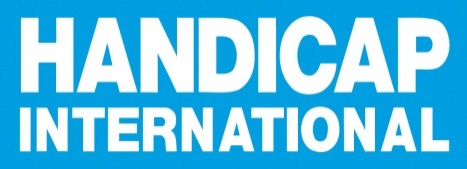 When are you available to volunteer?In accordance with the Data Protection Act 1998, I agree that Handicap International UK may hold and use personal information about me for volunteering reasons and to keep in touch with me. This information, including that contained in this application can be stored on both manual and computer files. I confirm that the information on this form is correct. If you have any queries or if you would like this form in a different format, please contact Adrienne Townsend on 0870 774 3737 or by email at recruitment@hi-uk.org.Volunteer position applied for:TitleFirst nameSurnameAddressTel (day time)Email addressWhat is your preferred method of contact? (please delete accordingly)Telephone / Mobile phone / Email / Postal addressDate Of Birth:Employment status:DayState ‘Yes’ if you are available that day (10am-5pm)Other (please give details)MondayTuesdayWednesdayThursdayFridayPlease state below your motivation for volunteering with Handicap International . How does your work and/or volunteering experience match the volunteer position applied for? Please refer to the needed skills listed in the volunteer position How did you find out about volunteering at Handicap International ? Do you have any requirements that we need to be aware of?SignatureDate